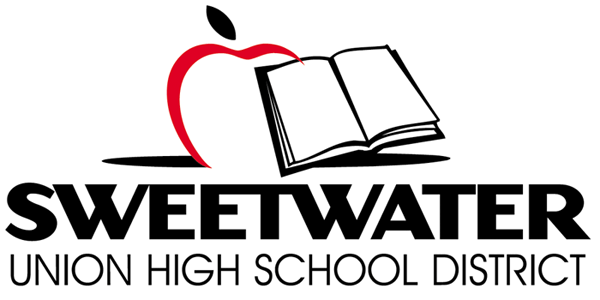 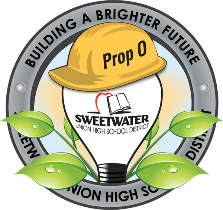 Proposition O Citizens’ Bond Oversight Committee Wednesday November 15, 2017TIME:	6:00 PM	PLACE: District Offices-Room A/B			1130 Fifth Avenue			Chula Vista, CA 91911AGENDACall Meeting to Order @ 6:00 pmRoll Call & Pledge of Allegiance.Public CommentApproval of Meeting Minutes:	9-20-17 Minutes – Un-adoptedDebrief Joint Meeting with the Board of TrusteesBonita High School Athletic Improvements and EIRBond Project UpdatesBoard Items Report By Law Changes-7:00 Time CertainAnnual ReportMeeting Schedule/FormatCalendar site locations for future regular CBOC Meetings (site tours)Future Agenda ItemsDecember MeetingStaff Announcements/Chair ReportGood of the OrderAdjourn